Form No. 3 – ENGLISH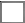 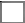 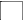 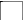 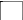 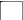 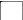 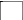 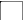 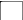 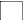 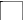 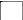 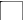 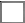 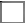 REGULAR PASSPORT APPLICATION FORM (MINOR)DEPARTMENT OF FOREIGN AFFAIRS	THIS FORM IS NOT FOR SALEOffice of Consular Affairs Last Revision: 07 October 2017Minors are those below eighteen (18) years of age or those over but are unable to fully take care of themselves or protect themselves from abuse, neglect, cruelty, exploitation or discrimination because of a physical or mental disability or condition (RA No. 7610)INSTRUCTIONS: Please PRINT entries legibly using black or blue ink only. Supply the necessary information and indicate “N/A” for entries with no answers. Tick (√) boxes as appropriate.ENDCAPTURE SITE PRE-PROCESSING (Do not write on this part)CAPTURE SITE PRE-PROCESSING (Do not write on this part)CAPTURE SITE PRE-PROCESSING (Do not write on this part)CAPTURE SITE PRE-PROCESSING (Do not write on this part)APPOINTMENT VERIFICATION:APPOINTMENT VERIFICATION:REMARKS:REMARKS:PASSPORT APPLICANT’S INFORMATIONPASSPORT APPLICANT’S INFORMATIONPASSPORT APPLICANT’S INFORMATIONPASSPORT APPLICANT’S INFORMATION1.LAST NAME1.LAST NAME1.LAST NAME1.LAST NAME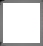 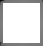 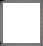 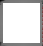 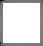 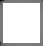 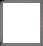 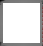 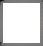 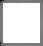 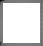 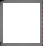 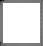 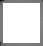 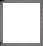 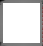 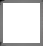 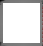 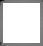 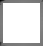 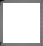 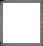 2. FIRST NAME2. FIRST NAME2. FIRST NAME2. FIRST NAME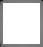 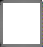 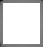 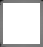 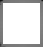 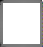 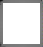 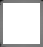 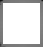 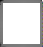 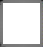 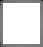 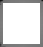 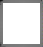 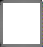 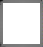 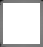 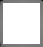 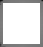 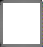 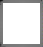 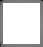 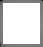 3. MIDDLE NAME3. MIDDLE NAME3. MIDDLE NAME3. MIDDLE NAME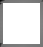 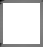 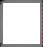 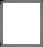 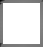 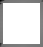 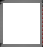 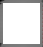 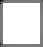 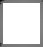 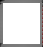 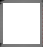 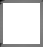 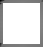 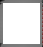 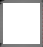 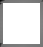 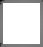 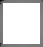 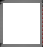 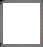 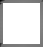 4. SEXMALE FEMALE5. DATE OF BIRTH (ex. 01 Jan 2017)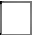 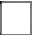 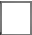 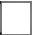 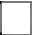 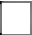 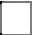 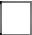 D   D	M M   M	Y    Y    Y   Y5. DATE OF BIRTH (ex. 01 Jan 2017)D   D	M M   M	Y    Y    Y   Y6. PLACE OF BIRTH(For born in the PHL: Municipality/City & Province For born outside the PHL: Country)7a.HOW DID THE APPLICANT ACQUIRE PHL CITIZENSHIP?BY BIRTH	BY NATURALIZATION	BY RECOGNITION	BY DERIVATIVE CITIZENSHIP (RA No. 9225)7b. HAS THE APPLICANT EVER BEEN ISSUED A REGULAR PHILIPPINE PASSPORT?YES	NO	IF YES, PLEASE PROVIDE PASSPORT NO.:	 	7a.HOW DID THE APPLICANT ACQUIRE PHL CITIZENSHIP?BY BIRTH	BY NATURALIZATION	BY RECOGNITION	BY DERIVATIVE CITIZENSHIP (RA No. 9225)7b. HAS THE APPLICANT EVER BEEN ISSUED A REGULAR PHILIPPINE PASSPORT?YES	NO	IF YES, PLEASE PROVIDE PASSPORT NO.:	 	7a.HOW DID THE APPLICANT ACQUIRE PHL CITIZENSHIP?BY BIRTH	BY NATURALIZATION	BY RECOGNITION	BY DERIVATIVE CITIZENSHIP (RA No. 9225)7b. HAS THE APPLICANT EVER BEEN ISSUED A REGULAR PHILIPPINE PASSPORT?YES	NO	IF YES, PLEASE PROVIDE PASSPORT NO.:	 	7a.HOW DID THE APPLICANT ACQUIRE PHL CITIZENSHIP?BY BIRTH	BY NATURALIZATION	BY RECOGNITION	BY DERIVATIVE CITIZENSHIP (RA No. 9225)7b. HAS THE APPLICANT EVER BEEN ISSUED A REGULAR PHILIPPINE PASSPORT?YES	NO	IF YES, PLEASE PROVIDE PASSPORT NO.:	 	8. STATUS OF BIRTH	LEGITIMATEILLEGITIMATE8. STATUS OF BIRTH	LEGITIMATEILLEGITIMATE9. DISTINGUISHING MARKS ON FACE:9. DISTINGUISHING MARKS ON FACE:10. IS THE APPLICANT CURRENTLY THE SUBJECT OF AN ADOPTION PROCESS OR PARTIALLY/FULLY IN THE CARE OF AN ORPHANAGE?	YES	NO	IF YES, PLEASE PROVIDE PERTINENT DOCUMENTS.10. IS THE APPLICANT CURRENTLY THE SUBJECT OF AN ADOPTION PROCESS OR PARTIALLY/FULLY IN THE CARE OF AN ORPHANAGE?	YES	NO	IF YES, PLEASE PROVIDE PERTINENT DOCUMENTS.10. IS THE APPLICANT CURRENTLY THE SUBJECT OF AN ADOPTION PROCESS OR PARTIALLY/FULLY IN THE CARE OF AN ORPHANAGE?	YES	NO	IF YES, PLEASE PROVIDE PERTINENT DOCUMENTS.10. IS THE APPLICANT CURRENTLY THE SUBJECT OF AN ADOPTION PROCESS OR PARTIALLY/FULLY IN THE CARE OF AN ORPHANAGE?	YES	NO	IF YES, PLEASE PROVIDE PERTINENT DOCUMENTS.11. IS THERE ANY COURT ORDER OR LEGAL ARRANGEMENTS PERTAINING TO THE CHILD?YES, THERE IS.	NONE THAT I KNOW OF.	IF YES, PLEASE PROVIDE PERTINENT DOCUMENTS.11. IS THERE ANY COURT ORDER OR LEGAL ARRANGEMENTS PERTAINING TO THE CHILD?YES, THERE IS.	NONE THAT I KNOW OF.	IF YES, PLEASE PROVIDE PERTINENT DOCUMENTS.11. IS THERE ANY COURT ORDER OR LEGAL ARRANGEMENTS PERTAINING TO THE CHILD?YES, THERE IS.	NONE THAT I KNOW OF.	IF YES, PLEASE PROVIDE PERTINENT DOCUMENTS.11. IS THERE ANY COURT ORDER OR LEGAL ARRANGEMENTS PERTAINING TO THE CHILD?YES, THERE IS.	NONE THAT I KNOW OF.	IF YES, PLEASE PROVIDE PERTINENT DOCUMENTS.APPLICANT’S CONTACT DETAILSAPPLICANT’S CONTACT DETAILSAPPLICANT’S CONTACT DETAILSAPPLICANT’S CONTACT DETAILS12. MOBILE PHONE OF PARENT/GUARDIAN:12. MOBILE PHONE OF PARENT/GUARDIAN:13. WORK PHONE OF PARENT/GUARDIAN:13. WORK PHONE OF PARENT/GUARDIAN:14. PERSONAL E-MAIL OF PARENT/GUARDIAN:14. PERSONAL E-MAIL OF PARENT/GUARDIAN:14. PERSONAL E-MAIL OF PARENT/GUARDIAN:14. PERSONAL E-MAIL OF PARENT/GUARDIAN:15a. PRESENT ADDRESS:15a. PRESENT ADDRESS:15a. PRESENT ADDRESS:15a. PRESENT ADDRESS:15b. HOME ADDRESS:15b. HOME ADDRESS:15b. HOME ADDRESS:15b. HOME ADDRESS:16. WHERE DO YOU WISH YOUR PASSPORT TO BE DELIVERED?	PRESENT ADDRESS	HOME ADDRESS16. WHERE DO YOU WISH YOUR PASSPORT TO BE DELIVERED?	PRESENT ADDRESS	HOME ADDRESS16. WHERE DO YOU WISH YOUR PASSPORT TO BE DELIVERED?	PRESENT ADDRESS	HOME ADDRESS16. WHERE DO YOU WISH YOUR PASSPORT TO BE DELIVERED?	PRESENT ADDRESS	HOME ADDRESSPARENTAL INFORMATIONPARENTAL INFORMATIONPARENTAL INFORMATIONPARENTAL INFORMATIONPARENTAL INFORMATION16. FATHER’S DETAILS16. FATHER’S DETAILS17. MOTHER’S DETAILS17. MOTHER’S DETAILS17. MOTHER’S DETAILSLast NameLast NameLast NameLast NameLast NameFirst NameFirst NameFirst NameFirst NameFirst NameMiddle NameMiddle NameMiddle NameMiddle NameMiddle NameCitizenship (at time of applicant’s birth)Citizenship (at time of applicant’s birth)Citizenship (at time of applicant’s birth)Citizenship (at time of applicant’s birth)Citizenship (at time of applicant’s birth)DECLARATION OF PARENT OR LEGAL GUARDIAN OF THE APPLICANTDECLARATION OF PARENT OR LEGAL GUARDIAN OF THE APPLICANTDECLARATION OF PARENT OR LEGAL GUARDIAN OF THE APPLICANTDECLARATION OF PARENT OR LEGAL GUARDIAN OF THE APPLICANTDECLARATION OF PARENT OR LEGAL GUARDIAN OF THE APPLICANTI HEREBY DECLARE AND AFFIRM that 1) The applicant is a Filipino citizen. 2) I am the parent or legal guardian of the  minor.3) The information provided in this application is true and correct. 4) The supporting documents attached are authentic. 4) I consent to the verification by the Philippine Government of the information I provided to establish the applicant’s personal particulars and further consent to its use for any lawful purpose. 5) I am aware that the information provided in this application will be treated in accordance with relevant privacy regulations. 6) I am aware that under the law, the applicant  is only allowed to hold one valid regular Philippine passport at a given time. 7) I am aware that making false statements in this passport application and furnishing falsified or forged documents are punishable by fine or imprisonment, and grounds for suspension or denial of application. 8) I understand and accept that the release of the passport could be subject to delay due to unforeseen events beyond the control of the Department of Foreign Affairs.19. SIGNATURE OVER PRINTED NAME	20. DATE (ex. 01 JAN 2017) OF PARENT OR LEGAL GUARDIANI HEREBY DECLARE AND AFFIRM that 1) The applicant is a Filipino citizen. 2) I am the parent or legal guardian of the  minor.3) The information provided in this application is true and correct. 4) The supporting documents attached are authentic. 4) I consent to the verification by the Philippine Government of the information I provided to establish the applicant’s personal particulars and further consent to its use for any lawful purpose. 5) I am aware that the information provided in this application will be treated in accordance with relevant privacy regulations. 6) I am aware that under the law, the applicant  is only allowed to hold one valid regular Philippine passport at a given time. 7) I am aware that making false statements in this passport application and furnishing falsified or forged documents are punishable by fine or imprisonment, and grounds for suspension or denial of application. 8) I understand and accept that the release of the passport could be subject to delay due to unforeseen events beyond the control of the Department of Foreign Affairs.19. SIGNATURE OVER PRINTED NAME	20. DATE (ex. 01 JAN 2017) OF PARENT OR LEGAL GUARDIANI HEREBY DECLARE AND AFFIRM that 1) The applicant is a Filipino citizen. 2) I am the parent or legal guardian of the  minor.3) The information provided in this application is true and correct. 4) The supporting documents attached are authentic. 4) I consent to the verification by the Philippine Government of the information I provided to establish the applicant’s personal particulars and further consent to its use for any lawful purpose. 5) I am aware that the information provided in this application will be treated in accordance with relevant privacy regulations. 6) I am aware that under the law, the applicant  is only allowed to hold one valid regular Philippine passport at a given time. 7) I am aware that making false statements in this passport application and furnishing falsified or forged documents are punishable by fine or imprisonment, and grounds for suspension or denial of application. 8) I understand and accept that the release of the passport could be subject to delay due to unforeseen events beyond the control of the Department of Foreign Affairs.19. SIGNATURE OVER PRINTED NAME	20. DATE (ex. 01 JAN 2017) OF PARENT OR LEGAL GUARDIANI HEREBY DECLARE AND AFFIRM that 1) The applicant is a Filipino citizen. 2) I am the parent or legal guardian of the  minor.3) The information provided in this application is true and correct. 4) The supporting documents attached are authentic. 4) I consent to the verification by the Philippine Government of the information I provided to establish the applicant’s personal particulars and further consent to its use for any lawful purpose. 5) I am aware that the information provided in this application will be treated in accordance with relevant privacy regulations. 6) I am aware that under the law, the applicant  is only allowed to hold one valid regular Philippine passport at a given time. 7) I am aware that making false statements in this passport application and furnishing falsified or forged documents are punishable by fine or imprisonment, and grounds for suspension or denial of application. 8) I understand and accept that the release of the passport could be subject to delay due to unforeseen events beyond the control of the Department of Foreign Affairs.19. SIGNATURE OVER PRINTED NAME	20. DATE (ex. 01 JAN 2017) OF PARENT OR LEGAL GUARDIANI HEREBY DECLARE AND AFFIRM that 1) The applicant is a Filipino citizen. 2) I am the parent or legal guardian of the  minor.3) The information provided in this application is true and correct. 4) The supporting documents attached are authentic. 4) I consent to the verification by the Philippine Government of the information I provided to establish the applicant’s personal particulars and further consent to its use for any lawful purpose. 5) I am aware that the information provided in this application will be treated in accordance with relevant privacy regulations. 6) I am aware that under the law, the applicant  is only allowed to hold one valid regular Philippine passport at a given time. 7) I am aware that making false statements in this passport application and furnishing falsified or forged documents are punishable by fine or imprisonment, and grounds for suspension or denial of application. 8) I understand and accept that the release of the passport could be subject to delay due to unforeseen events beyond the control of the Department of Foreign Affairs.19. SIGNATURE OVER PRINTED NAME	20. DATE (ex. 01 JAN 2017) OF PARENT OR LEGAL GUARDIANDO NOT WRITE BELOW THIS LINE. FOR THE DEPARTMENT’S USE ONLY.DO NOT WRITE BELOW THIS LINE. FOR THE DEPARTMENT’S USE ONLY.DO NOT WRITE BELOW THIS LINE. FOR THE DEPARTMENT’S USE ONLY.DO NOT WRITE BELOW THIS LINE. FOR THE DEPARTMENT’S USE ONLY.DO NOT WRITE BELOW THIS LINE. FOR THE DEPARTMENT’S USE ONLY.PROOF OF CITIZENSHIP SUBMITTEDBIRTH CERTIFICATE from Philippine Statistics AuthorityREPORT OF BIRTH from PHL Statistics Authority/PHL Embassy or Consulate CERTIFICATE OF NATURALIZATION IDENTIFICATION CERTIFICATE of CITIZENSHIPOthers:IDENTITY DOCUMENT SUBMITTED SCHOOL IDENTITY CARD DSWD CLEARANCEOthers:IDENTITY DOCUMENT SUBMITTED SCHOOL IDENTITY CARD DSWD CLEARANCEOthers:OTHER SUPPORTING DOCUMENTSPARENT/GUARDIAN’S ID AFFIDAVIT OF CONSENT TO TRAVEL/SPECIAL POWER OF ATTORNEYCOURT DECREE ON ADOPTION/GUARDIANSHIPOthers:OTHER SUPPORTING DOCUMENTSPARENT/GUARDIAN’S ID AFFIDAVIT OF CONSENT TO TRAVEL/SPECIAL POWER OF ATTORNEYCOURT DECREE ON ADOPTION/GUARDIANSHIPOthers:REMARKS:REMARKS:PASSPORT WATCHLISTVERIFICATION:PASSPORT WATCHLISTVERIFICATION:RETURNED CANCELLED PASSPORTParent or Legal Guardian’s Signature:PROCESSOR’S SIGNATURE:PROCESSOR’S SIGNATURE:ENCODER’S SIGNATURE:ENCODER’S SIGNATURE:ENCODER’S SIGNATURE:OFFICIAL RECEIPT/PAYMENT SLIP NO.:OFFICIAL RECEIPT/PAYMENT SLIP NO.:DATE OF TRANSACTION:DATE OF TRANSACTION:DATE OF TRANSACTION: